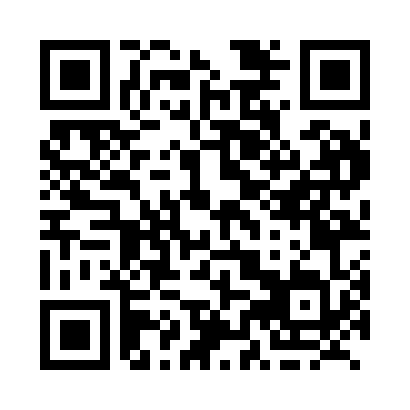 Prayer times for South Dummer, Ontario, CanadaMon 1 Jul 2024 - Wed 31 Jul 2024High Latitude Method: Angle Based RulePrayer Calculation Method: Islamic Society of North AmericaAsar Calculation Method: HanafiPrayer times provided by https://www.salahtimes.comDateDayFajrSunriseDhuhrAsrMaghribIsha1Mon3:405:321:166:379:0010:522Tue3:415:331:166:379:0010:523Wed3:425:331:176:379:0010:514Thu3:435:341:176:378:5910:515Fri3:445:351:176:378:5910:506Sat3:455:351:176:378:5910:497Sun3:465:361:176:368:5810:488Mon3:475:371:176:368:5810:479Tue3:485:381:186:368:5710:4710Wed3:495:381:186:368:5710:4611Thu3:515:391:186:368:5610:4512Fri3:525:401:186:358:5610:4313Sat3:535:411:186:358:5510:4214Sun3:555:421:186:358:5410:4115Mon3:565:431:186:348:5410:4016Tue3:575:441:186:348:5310:3917Wed3:595:441:186:348:5210:3718Thu4:005:451:196:338:5110:3619Fri4:025:461:196:338:5010:3520Sat4:035:471:196:328:4910:3321Sun4:055:481:196:328:4910:3222Mon4:065:491:196:318:4810:3023Tue4:085:501:196:318:4710:2924Wed4:095:511:196:308:4610:2725Thu4:115:521:196:308:4510:2626Fri4:135:531:196:298:4310:2427Sat4:145:551:196:288:4210:2228Sun4:165:561:196:288:4110:2129Mon4:175:571:196:278:4010:1930Tue4:195:581:196:268:3910:1731Wed4:215:591:196:268:3810:16